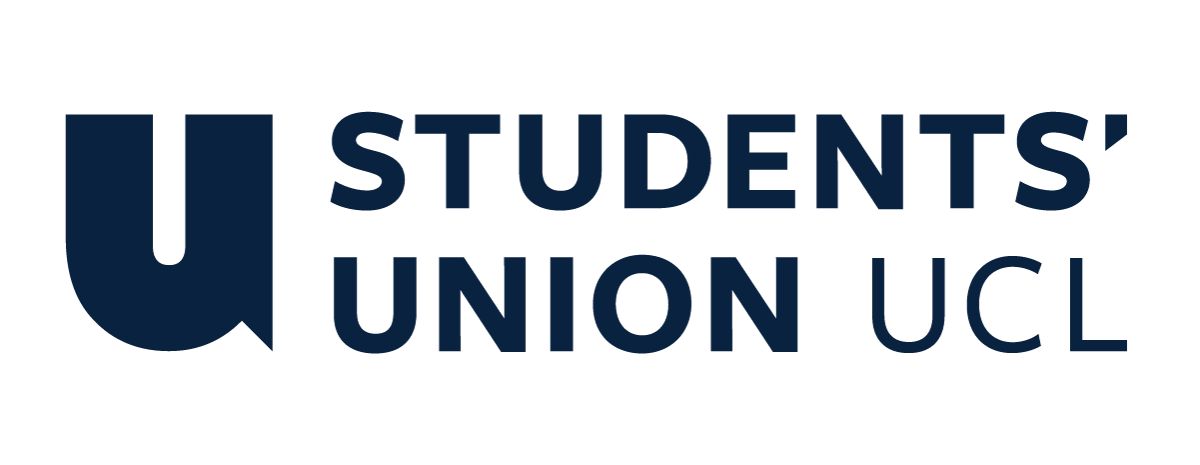 The Constitution of Students’ Union UCL AZERBAIJAN SOCIETYNameThe name of the society shall be the Students’ Union UCL Azerbaijan Society.The society shall be affiliated to Students’ Union UCL.Statement of IntentThe constitution, regulations, management and conduct of the society shall abide by all Students’ Union UCL Policy, and shall be bound by the Students’ Union UCL Memorandum and Articles of Association and Byelaws, the Club and Society Regulations and the Club and Society Procedures and Guidance, laid out in “how to guides”.The club/society stresses that it abides by Students’ Union UCL Equal Opportunities Policies, and that club/society regulations pertaining to membership of the club/society or election to management of the club/society shall not contravene this policy.The Club and Society Regulations can be found at the following website: www.studentsunionucl.orgThe Society CommitteePresidentThe President’s primary role is laid out in section 5.7 of the Club and Society RegulationsThe President shall act in the best interests of the UCL Azerbaijan Society with the main aim of ensuring that Azerbaijani culture is well-represented at the university.TreasurerThe Treasurer’s primary role is laid out in section 5.8 of the Club and Society Regulations.The Treasurer shall act in the best interests of the UCL Azerbaijan Society with the main aim of ensuring that Azerbaijani culture is well-represented at the university.Welfare Officer The Welfare Officer’s primary role is laid out in section 5.9 of the Club and Society Regulations.The Welfare Officer shall act in the best interests of the UCL Azerbaijan Society with the main aim of ensuring that Azerbaijani culture is well-represented at the university.Management of the club/society shall be vested in the club/society committee which shall endeavour to meet regularly during term time (excluding college reading weeks) to organise and evaluate the club/society activities.The committee members will perform the roles as described in section 5 of the Students’ Union UCL Club and Society Regulations.Committee members are elected to represent the interests and well-being of club/society members and are able to be held to account. If club/society members are not satisfied by the performance of their representative officers they may call for a motion of no-confidence in line with the Students’ Union UCL Club and Society Regulations.Management of the club/society shall be vested in the club/society committee which will endeavour to meet regularly during term time (excluding UCL reading weeks) to organise and evaluate club/society activities.The committee members shall perform the roles as described in section 5 of the Students’ Union UCL Club and Society Regulations.Committee members are elected to represent the interests and well-being of club/society members and are accountable to their members. If club/society members are not satisfied by the performance of their representative officers they may call for a motion of no-confidence in line with the Students’ Union UCL Club and Society Regulations.Terms, Aims and ObjectivesThe club/society shall hold the following as its aims and objectives:To provide a welcoming environment for all Azerbaijani students at UCL.To celebrate, and expand the knowledge of, the culture of Azerbaijan with the wider UCL Community.To provide networking opportunities for Azerbaijani students studying at UCL.The club/society shall strive to fulfil these aims and objectives in the course of the academic year as its commitment to its membership.The core activities of the society shall be: Organising events to ensure the proliferation of Azerbaijani cultural activity at university, such as annual Novruz celebrations.Hosting external guests, such as the Ambassador of Azerbaijan to the UK, with the aim of enlarging UCL students’ cognisance of the affairs and traditions of Azerbaijani people.In addition, the club/society shall also strive to organise other activities for its members where possible:Provide a range of social activities for society members.This constitution shall be binding on the club/society officers and shall only be altered by consent of two-thirds majority of the full members present at a society general meeting. Activities Network Executive shall approve any such alterations.This constitution has been approved and accepted as the Constitution for the Students’ Union UCL Azerbaijan Society. By signing this document, the President and Treasurer have declared that they have read and abide by the Students’ Union UCL Clubs and Societies Regulations.President name:Yusif SuleymanovDate:01.10.2022Treasurer name:Hadija GulubayliDate:01.10.2022